Happy Xmas (War is Over)Lennon & Ono 1971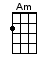 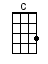 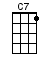 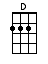 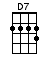 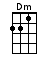 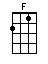 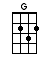 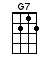 6/8 time means / 1 2 3 4 5 6 / which we count as / 1 2 /INTRO:  / 1 2 / 1 2 / [G] / [G]So this is [G] Christmas[G] And what have you [Am] done?[Am] Another year [D] over[D] And a new one just be-[G]gun[G] And [G7] so this is [C] Christmas[C] I hope you have [Dm] fun[Dm] The near and the [G] dear ones[G] The old and the [C] young[C] A [C7] very, merry [F] Christmas[F] And a happy New [G] Year[G] Let’s hope it’s a [Dm] good one[F] Without any [C] fear[D] And [D7] so this is [G] Christmas   (War is over)[G] For weak and for [Am] strong      (If you want it)[Am] The rich and the [D] poor ones    (War is over)[D] The road is so [G] long           (Now)[G] And [G7] so happy [C] Christmas   (War is over)[C] For black and for [Dm] white      (If you want it)[Dm] For yellow and [G] red ones     (War is over)[G] Let’s stop all the [C] fight        (Now)[C] A [C7] very, merry [F] Christmas[F] And a happy New [G] Year[G] Let’s hope it’s a [Dm] good one[F] Without any [C] fear[D] And [D7] so this is [G] Christmas   (War is over)[G] And what have we [Am] done?     (If you want it)[Am] Another year [D] over          (War is over)[D] And a new one just be-[G]gun      (Now)[G] And [G7] so happy [C] Christmas    (War is over)[C] We hope you have [Dm] fun        (If you want it)[Dm] The near and the [G] dear ones    (War is over)[G] The old and the [C] young         (Now)[C] A [C7] very, merry [F] Christmas[F] And a happy New [G] Year[G] Let’s hope it’s a [Dm] good one[F] Without any [C] fear [D][G] War is over[Am] If you want it[D] War is over[G] Now-ow-ow-[G]owwww.bytownukulele.ca